有期雇用契約を結んでいるアルバイトの皆様へ有給休暇は、契約満了日までに消化しよう！！１．契約満了日までに全日数を消化していない場合も、会社は買い上げしません。２．病気などやむを得ないときを除いて、シフト表作成の●週間（●日）前までに店長に申し出るようにしましょう。３．有給取得は原則自由ですが、なるべく仲間との調整をつけて、偏りがでないように心掛けましょう。　　　　　株式会社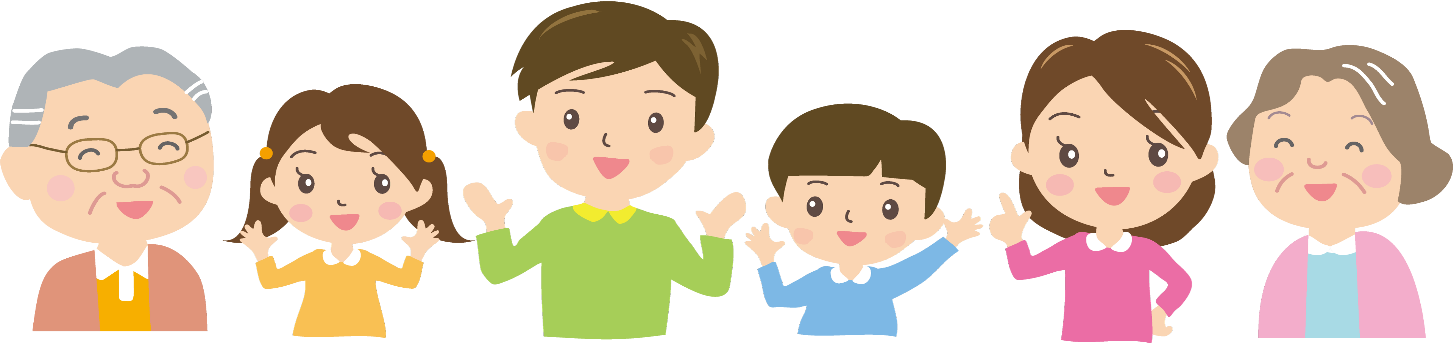 従業員の皆様へ有給休暇は、次の基準日までに消化しましょう！！１．基準日までに全日数を消化していない場合も、会社は買い上げしません。※基準日：有給休暇の更新日（入社から6ヶ月経過日）２．病気などやむを得ないときを除いて、●週間（●日）前までに上司に申し出るようにしましょう。３．有給取得は原則自由ですが、なるべく仲間との調整をつけて、偏りがでないように心掛けましょう。　　　　　株式会社